Village of Spencerport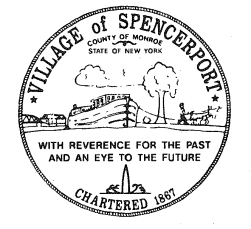 Rules for Residents Loading Dump TrucksNo Charge, subject to availability:All trucks shall be loaded no higher than the sideboards nor longer than the tailgateLeave the tailgate in the open position.Each load must be of the same material type.  Leaves, grass, weeds are composted, branches and brush are put thru a chipper and metal is goes to a recycler.No loads of shingles, small loose materials on trucks – dumpster requiredPlease separate waste into the following categories-brush or yard wasteBrush: tree trimmings, branches, bushes.  No large tree trunks, tree stumps, root balls or old lumber. Please keep lengths to eight feet and diameters to fewer than eight inches so that it may be put thru the chipper.  Anything over these amounts may be disposed of at the Mill Seat Landfill and a “Tipping Fee” may be imposed.Yard Waste: lawn clipping, leaves, old mulch, small root balls is composted.  No bags-plastic or paper, no weed barriers or landscape fabric.Fill: Rocks, dirt, broken concrete, broken asphalt, bricks, The Village of Spencerport reserves the right to limit quantities of fill. 1 ton truck only.____________________________________________________________________________Tipping Fee required for the following loads, trucks subject to availability:$75.00/1000lbs. ($.07/lb. over 1000)Metal: Steel cabinets, bed frames, hot water tanks, scrap metal, small car parts, rims only. Nothing that has fuel or oil on or in them can be accepted (gas cans, fuel tanks, propane tanks etc.)Building Materials: Old lumber, remodeling debris, old furniture, old doors and windows, old decking and any other bulk pick up items.No complete buildings or anything known to have asbestos.  If you have shingles or small and or loose materials, please make arrangements for a dumpster instead.No ashes, contaminated soil, chimney flues, large stumps or concrete with rebar.  __________________________________________________________________________________________________________All appliances with Freon (refrigerators, air conditioners, dehumidifiers) require a sticker for an additional fee.All tires require a sticker for any additional fee.Failure to separate or load correctly may result in load rejection and a charge for DPW personnel to correctly separate and uniformly load. *The Village of Spencerport is not responsible for damage done to the driveway or property.*I have read and agree to the above conditions:Name__________________________________________________Phone______________________________Address________________________________________Spencerport  NY_____Date_____________________ If you have any questions about loading the trucks or items you would like to dispose of, please call the Village Office at 352-4771.